TERRIA Moves More New trailed stubble cultivator from PöttingerWith the new TERRIA stubble cultivator line in the trailed stubble cultivator sector Pöttinger presents a new solution that will be available from November 2020. With working widths of 4.0 to 6.0 metres and as 3- and 4-row models (TERRIA 4030, 5030, 6030 and TERRIA 4040, 5040, 6040) this machinery offers a wide range of tillage applications. The choice is yours – from shallow stubble cultivation to full-depth tillage.Optimised reliabilityThe TERRIA trailed stubble cultivator’s tools are arranged symmetrically along the drag line. This ensures reliable penetration even in difficult conditions as well as driving stability, thorough loosening and perfect mixing. To guarantee a steady soil flow even where there are large quantities of straw and harvest residues, the trailed TERRIA stubble cultivator has a generous frame height. Tilling depths of 5 to 35 cm are possible.Pöttinger has further improved its existing solution for the NONSTOP stone protection system. This is vital for uninterrupted operation. Besides a mechanical NOVA element (600 kg triggering force), an adjustable hydraulic version (650 kg triggering force) has been added to the range. Both systems guarantee maximum trip clearance and reduce wear and tear on both frame and equipment.Selection of tools for more flexibilityTwo settings allow adjustment of the leg to the desired task. Tilling intensity varies according to the position selected – flat or steep. The screws also function as shear bolt protection. Flexibility is also provided by two wing positions for shallow cutting-through or generous mixing. The wear parts supplied by Pöttinger comprise the well-known lines CLASSIC, DURASTAR and DURASTAR PLUS. A 40-mm wide DURASTAR narrow share is also available for deep loosening.Ground-protecting chassisTo guarantee a turning circle that is as tight as possible the wheels have been integrated into the work area, resulting in a more compact total length. The machine is equipped with either a 2-wheel chassis or, as an option, a 4-wheel chassis, depending on the working width. With the latter, the machine is in contact with a larger area of ground which results in ideal weight distribution and perfect ground protection.Hydraulic depth control for greater convenienceFor fast and precise adaptation to all kinds of soil conditions, Pöttinger fits the TERRIA trailed stubble cultivator with fully hydraulic depth adjustment as standard. The large jockey wheels and rear roller ensure that the machine does not deviate from the selected working depth. The drawbar is fitted with a hydraulic cylinder for precise contouring in the direction of travel. Additionally, the drawbar cylinder can improve traction with the aid of swing clips and transfer the weight of the stubble cultivator onto the tractor’s rear axle.For reliable levelling, Pöttinger supplies maintenance-free concave discs arranged in pairs which are guided in the soil by the rear roller. Repeated adjustment of the working depth is therefore unnecessary. The wide range of rear rollers, consisting of a pack ring, rubber packer and the Tandem CONOROLL rollers, ensures perfect compaction.Photo preview:  More printer-friendly images are available at: http://www.poettinger.at/presse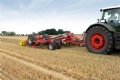 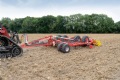 The TERRIA 6030 for the best results in stubble cultivationOn the TERRIA 6040 the wheels are integrated into the work areahttps://www.poettinger.at/de_at/Newsroom/Pressebild/4541https://www.poettinger.at/de_at/Newsroom/Pressebild/4542